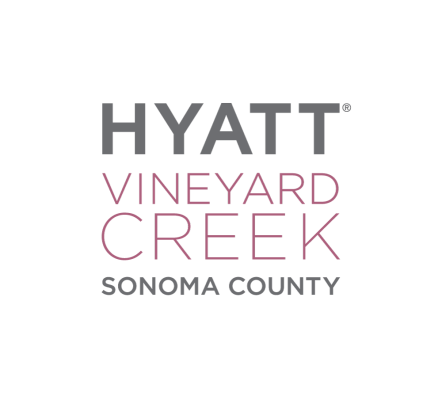 April 8th OAC BREAKOUTLUNCH PRE-ORDER FORM Please select your choice of entrée and beverage from the options below.Entrée:(     ) VEGGIE WRAP - $14*  ($18.12 inclusive)Marinated Peppers, Zucchini, Asparagus, Yellow Squash, Portobello Mushrooms, Fresh Mozzarella, Crisp Field Greens with Balsamic Dressing in a Sun Dried Tomato Tortilla served with house made chips(     ) T.B.L.A.T - $16* ($20.71 inclusive)Turkey, bacon, lettuce, avocado, tomato and herb aoili on a flaky croissant served with house made chips (     ) TORCHED SALMON SALAD - $18* ($23.29 inclusive)Organic spring mix, smoked sea salt, granny smith apples and avocado with mango vinaigretteBeverage:(    ) Iced Tea 		 or    	 (   )  Lemonade*Pricing is subject to Service charge (19%) and 8.75% tax*Please return this order form to the registration desk.All orders must be turned in by 10 am on Friday, 4/8.Guest Name : ______________________Please select Payment Method: _____Cash_____ Charge to Guest Room #  ____ 